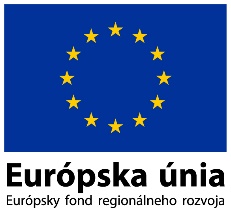 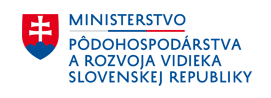 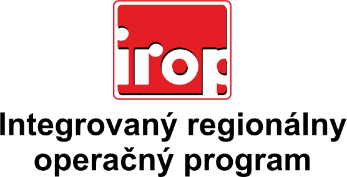 Zoznam odborných hodnotiteľovZoznam odborných hodnotiteľovKód výzvyMená odborných hodnotiteľovIROP-PO2-SC221-2016-106. hodnotiace koloDolníková Katarína, Ing.IROP-PO2-SC221-2016-106. hodnotiace koloDubovský Lukáš, Ing.IROP-PO2-SC221-2016-106. hodnotiace koloMasár Martin, Ing.IROP-PO2-SC221-2016-106. hodnotiace koloRomančíková Lucia, Ing.IROP-PO2-SC221-2016-106. hodnotiace koloSaxa Patrik, Mgr.IROP-PO2-SC221-2016-106. hodnotiace koloViglaš Ľubomír, Ing.IROP-PO2-SC221-2016-106. hodnotiace koloVoláková Darina, Ing.